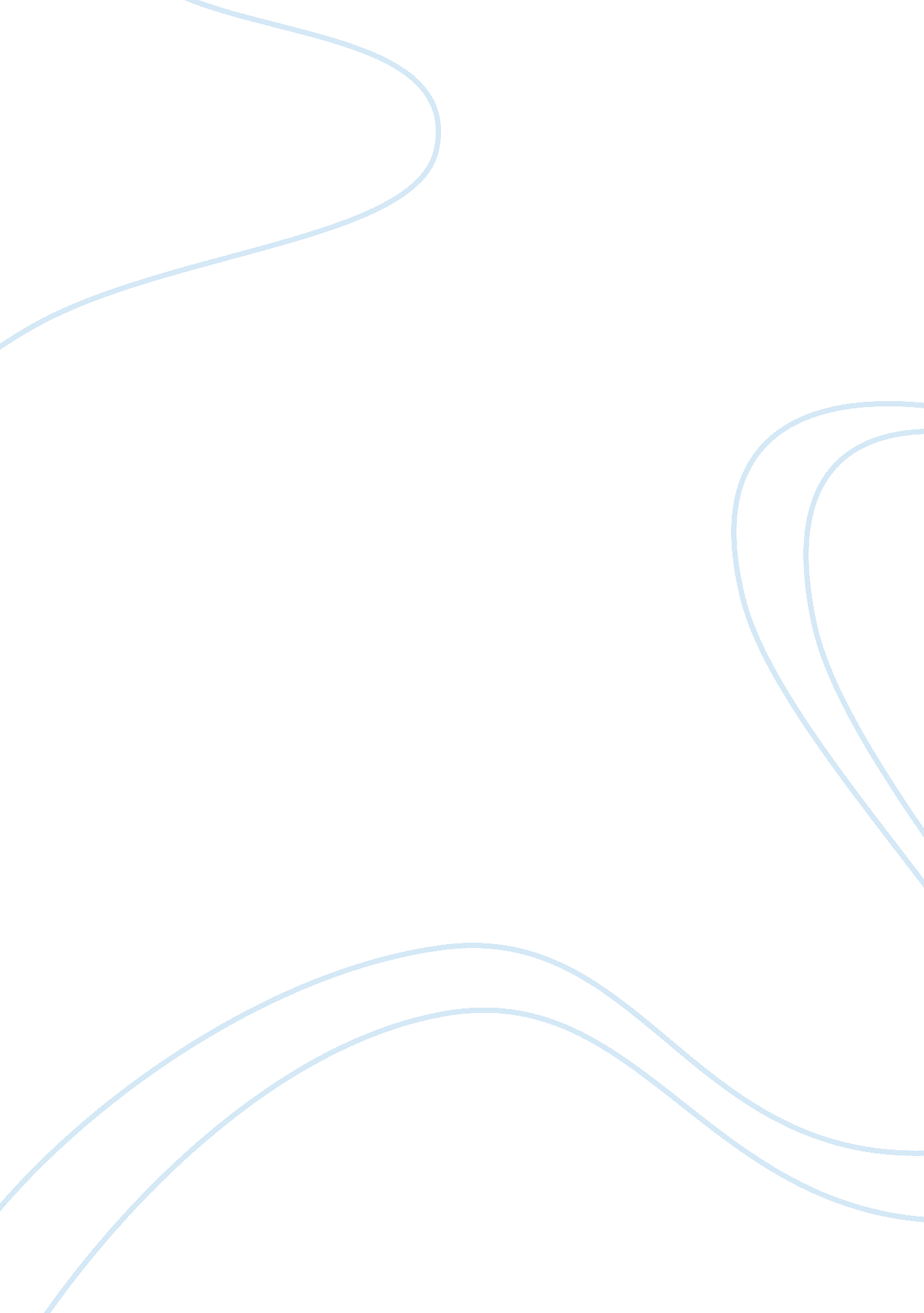 Copper silver eutectic alloys engineering essay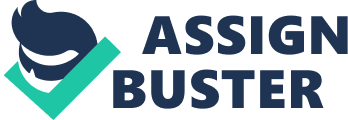 Copper is a really common metal and is used extensively for its electrical belongingss due to its high conduction and comparative bargain rate. Copper has been used for 1000s of old ages for jewelry and little cosmetic points as it has an orange-gold visual aspect. The physical entreaty of Cu has led it to go extensively used as an metal constituent to modify its mechanical and physical belongingss. [ 1 ] [ 2 ] Silver is classified as a cherished metal and has besides been extensively used for making cosmetic points as it has an attractive mirror-like coating when polished. Silver has better electrical conduction than Cu, yet it is more expensive, ensuing in a loss in big scale feasibleness. Together, Cu and Ag metals have been used for applications such as ; coins, cosmetic points, electrical wiring and jewelry. [ 3 ] Pure Cu thaws at: 1083A°C Pure Ag thaws at 961A°C The bounds of solubility occur at ; Copper solubility in silver 9 % Silver solubility in Cu 8 % Eutectic composing occurs at: 780A°C at 72 % Ag, 28 % Cu [ 4 ] Experimental Four copper-silver eutectic metals prepared in Bakelite, polished and etched were observed under an optical microscope. The composings were: 30 % Ag/70 % Cu 50 % Ag/50 % Cu 73 % Ag/28 % Cu 90 % Ag/10 % Cu The microstructures were analysed and sketched. Consequences Discussion For the 30 % Ag/70 % Cu composing, chilling from the liquid zone will stop the liquidus line. At this point I±+L is formed, solid Cu in a silver solution. At 779A°C a eutectic composing is formed around the solid Cu. Cooling below this temperature solidifies the liquid to organize I±+I? solid solution of the copper-silver composing. [ 4 ] [ 5 ] 50 % Ag/50 % Cu composing upon chilling creates a similar crystal construction to the 30 % Ag/70 % Cu composing ; nevertheless the measure of the each metal is equal, this in bend has reduced the thaw temperature as seeable on the liquidus line. [ 4 ] 73 % Ag/28 % Cu is the eutectic composing of the copper-silver metal. Upon chilling and making the eutectic temperature at 779A°C, the liquid forms into I± solid solution and I? solid solution. The two metals crystallise and solidify into a eutectic solid solution. As the solid solution cools, the composing of I? has a diminishing proportion of Cu, and I± has a diminishing proportion of Ag, the composing of the metal must alter as it cools which takes topographic point by diffusion, to keep the equilibrium composing. [ 4 ] 90 % Ag/10 % Cu composing upon chilling reaches the liquidus line, below this line liquid + I? is formed. The composing of Ag lessenings upon chilling and Cu additions until the eutectic temperature is met. Large sums of I? composing have been formed and further eutectic I±+I? solid solution composing is solidified. Under the microscope, I± is identical against the primary I? . [ 4 ] [ 5 ] Non-equilibrium chilling of the samples will do coring of the solid province stage transmutation. The internal composing of the primary dendrites have a different composing than the outer parts. The non-uniform distribution of Cu and Ag, micro segregation, can be cured by heat intervention to homogenize the composing by heating and keeping leting diffusion to happen. [ 4 ] [ 6 ] Decision The chilling of silver-copper metals can be easy referred to and analysed utilizing the copper-silver binary stage diagram, every bit good as finding the microstructure composing as a consequence of this. The copper-silver stage diagram is one of the more simple diagrams, of which can be used as an debut to the stages and mechanisms nowadays in the chilling of an metal. Technical construction transmutations and other happenings within chilling of an metal such as coring are non seeable and are non explanatory utilizing a stage diagram which is where proficient cognition and farther research is required. Mentions [ 1 ] W. T. Elwell, `` Analysis of Cu and it 's Alloys '' . Pergamon Press. Oxford. First edition 1967. Pp3, 136-140. [ 2 ] `` Copper and it 's alloys '' Retrieved from hypertext transfer protocol: //www. copper. org/ on 20th December 2010. [ 3 ] A. M. Helmenstine. `` Silver Facts, Chemical and physical belongingss. '' Retrieved from: hypertext transfer protocol: //chemistry. about. com/od/elementfacts/a/silver. htm on 20th December 2010. [ 4 ] W. D. Callister Jr. `` Materials Science And Engineering An Introduction '' John Wiley and Sons, Inc. Von Hoffmann Press. Sixth edition. pp 260-265. [ 5 ] `` Introduction to phase diagrams '' Retrieved from: hypertext transfer protocol: //www1. asminternational. org/asmenterprise/apd/help/intro. aspx on 20th December 2010. [ 6 ] `` Microsegregation '' retrieved from hypertext transfer protocol: //www. asminternational. org/portal/site/www/AsmStore/ProductDetails/ ? vgnextoid= 250166ecb9f1f110VgnVCM100000621e010aRCRD on 20th December 2010. The Microstructures of Cast Iron Abstraction The microstructure of five dramatis personae Fe samples were observed and analysed under an optical microscope to find the effects of C and other debasing elements. The differences between Grey and white dramatis personae chainss were compared every bit good as heat interventions and debasing techniques were analysed to find which dramatis personae Fe is formed. The four different samples were ; white dramatis personae Fe, phosphorous Grey dramatis personae Fe, blackheart ductile dramatis personae Fe, and pearlitic spheroidal black lead Fe, ferritic spheroidal black lead Fe. The formation of graphite flakes and ellipsoid black lead within the Grey cast Fe samples was besides explored. Introduction Iron is one of the most abundant metals in the Earth 's construction and has been used for 1000s of old ages. Today it is used for and within fabrication procedures for about everything that is commercially produced ; in the signifier of dramatis personae Fe and steel. Modern dramatis personae Fe procedure, such as the Bessemer procedure used in the seventeenth century, was the beginning of the current commercial dramatis personae Fe production paths. [ 1 ] Cast chainss general have a C content of between 2. 14 wt % and 4. 5 wt % , and exhibit low runing points between 1150A°C and 1300A°C which enforce their serviceability for dramatis personae processing. Equally good as C in dramatis personae Fe, other debasing elements are added to change the microstructure in concurrence with heat interventions to find preferable mechanical belongingss. Elementss such as ; Si, Mg, sulfur, P, Ce and La are added to press within the thaw. [ 2 ] Cast Fe is categorised into two groups depending on the C content within the microstructure: Grey cast Fe has free C within its microstructure which forms black lead. White cast Fe does non hold free C within its microstructure. Carbon can be found in two different signifiers within the microstructures ordering whether they will fall into the white or gray dramatis personae Fe. The C will organize cementite upon chilling, nevertheless if cooled sufficiently easy with the assistance of graphilizers the C will organize black leads due to cementite 's metastable microstructure. [ 2 ] Grey cast Fe is easier to machine than white dramatis personae Fe, as the C flakes within the Grey dramatis personae Fe do non demo high strength. Grey cast Fe is used for many applications whereas white dramatis personae Fe is really strong and is frequently used for applications such as turn overing Millss. [ 2 ] [ 3 ] Experimental Five dramatis personae Fe samples were analysed and sketched utilizing an optical microscope. The analysed specimens were: White cast Fe Phosphoric Grey cast Fe Blackheart ductile dramatis personae Fe Pearlitic spheroidal black lead Fe Ferritic spheroidal black lead Fe Consequences White cast iron-Dendrites of pearlite in a matrix of eutectic iron carbide and pearlite, ( transformed ledeburite ) Phosphoric grey cast iron-Flakes of black lead in a matrix of pearlite, eutectic Fe/FeP Blackheart ductile cast iron-Rosettes of black lead in ferrite in a matrix of residuary pearlite Pearlitic ellipsoid graphite iron-Spheroids of black lead in pearlite matrix Ferritic ellipsoid graphite iron-Spheroids of black lead in a matrix of ferrite and residuary pearlite Phosphoric Grey: Liquid eutectic trapped between dendrites and is easy to place due to concave grain boundaries. Discussion Figure1. Iron C stage diagram. [ 2 ] Grey White Eutectic L I?+Fe3C L I?+G Eutectoid I? I±+Fe3C I±+G ( Slow chilling ) I? I±+Fe3C ( Fast, normal chilling ) In white dramatis personae Fe, the C precipitates into iron carbide, Fe3C as big precipitates at the eutectoid temperature. The residuary austenite transforms into pearlite. Cooling of a gray dramatis personae Fe produces graphite instead than cementite. The residuary liquid undergoes a eutectic reaction into graphite and austenite. The C is removed from the austenite into black lead in a eutectoid reaction. [ 2 ] A gray dramatis personae Fe construction is formed upon: The chemical composing. Elementss such as Si and nickel stabilise the ferrite leading to the formation of black lead, graphilizers. High sums of Si will organize a Grey Fe, a lower sum will organize a white dramatis personae Fe. Section size. Thicker subdivisions are more likely to be grey. Cooling rate. Fast tends to make a white dramatis personae Fe ; decelerate will organize a gray dramatis personae Fe. [ 2 ] [ 3 ] In contrast, a phosphorous Grey dramatis personae Fe has advantages over normal gray chainss. These include a lower thaw point, leting the fluid to stay as a liquid for longer to help the formation of complicated constructions and all right item. Phosphoric grey dramatis personae Fe besides tends to hold higher hardness belongingss, which besides makes the stuff more brickle. [ 2 ] The Blackheart malleablising procedure normally begins with a white Fe that is heated to its transmutation temperature and so held for several yearss at that temperature. The drawn-out exposure to the heat takes the metastable iron carbide and transforms it into graphite [ 2 ] . This procedure has now been superseded as ellipsoid black lead can be produced straight from projecting utilizing Ce and/or Mg alloys. [ 3 ] Fe3C 3Fe + C ( Graphite ) Flake black lead is really brickle and due to the nature of its form and formation, acts as a emphasis concentrator and can bring forth clefts with low degrees of emphasis to propagate further. Spheroids of black lead do non exhibit such belongingss, it is hence necessary to transform flake graphite into this microstructure. Within the thaw ; Ce and/or Mg and Si are added, frequently in an metal as Mg is explosive. A Mischmetal is so formed from the alloying of these elements every bit good as La in fraction per centum weights. The Mg and Ce prevent the grain growing happening in the preferable way, originating an isotropous microstructure incorporating graphite ellipsoid of revolutions. The limitation of Bi, lead and Ti will better the spheroid formation. [ 3 ] By utilizing heat interventions, a ferritic spheroidal black lead Fe can be produced from a pearlitic spheroidal black lead Fe. By heating the pearlitic construction to 700A°C and keeping for yearss, the iron carbide and pearlite diffuse to organize Fe and black lead. This procedure, every bit good as the blackheart malleablising procedure are clip dependent and merely occur over a long period and ne'er to the full finalize to 100 % completion. Pearlite is frequently left over as a residuary from the heat intervention. [ 2 ] Decision Cast Fe is an highly various technology stuff that can be altered and transformed to make the preferable mechanical belongingss required for in-service usage. Not merely the add-on of C utilizing the iron-carbon diagram to order which microstructure the stuff will organize, but besides other debasing elements, heat interventions every bit good as processing paths affect the belongingss of the stuff. 